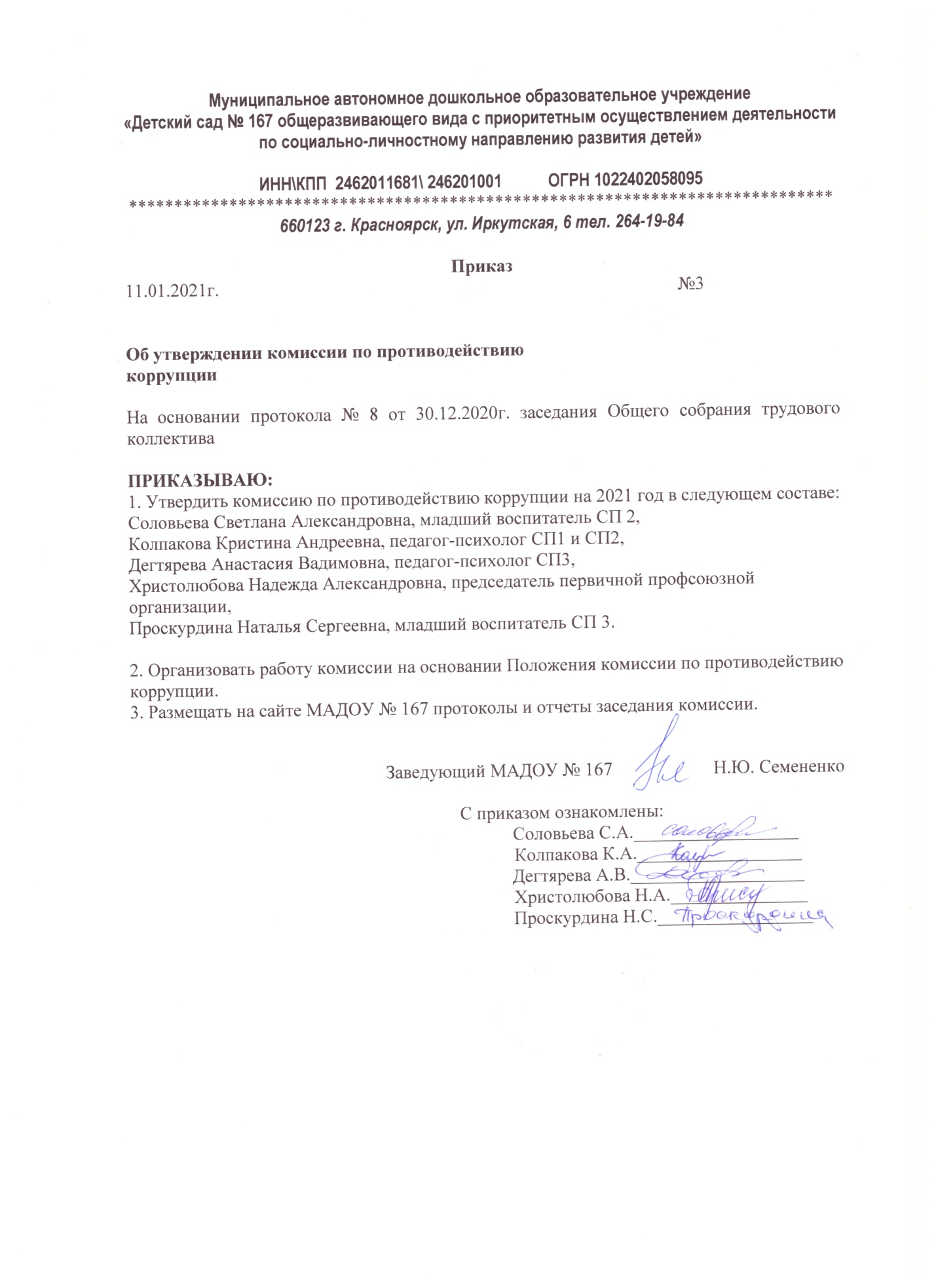 Муниципальное автономное дошкольное образовательное учреждение«Детский сад № 167 общеразвивающего вида с приоритетным осуществлением деятельности по социально-личностному направлению развития детей»ИНН\КПП  2462011681\ 246201001           ОГРН 1022402058095*****************************************************************************660123 г. Красноярск, ул. Иркутская, 6 тел. 264-19-84Приказ 11.01.2021г.                                                                                                    №3Об утверждении комиссии по противодействиюкоррупцииНа основании протокола № 8 от 30.12.2020г. заседания Общего собрания трудового коллективаПРИКАЗЫВАЮ:1. Утвердить комиссию по противодействию коррупции на 2021 год в следующем составе:Соловьева Светлана Александровна, младший воспитатель СП 2,Колпакова Кристина Андреевна, педагог-психолог СП1 и СП2,Дегтярева Анастасия Вадимовна, педагог-психолог СП3,Христолюбова Надежда Александровна, председатель первичной профсоюзной организации,Проскурдина Наталья Сергеевна, младший воспитатель СП 3. 2. Организовать работу комиссии на основании Положения комиссии по противодействию коррупции.3. Размещать на сайте МАДОУ № 167 протоколы и отчеты заседания комиссии.Заведующий МАДОУ № 167                      Н.Ю. Семененко                                С приказом ознакомлены:                                                                         Соловьева С.А.__________________                                                                          Колпакова К.А.__________________                                                                          Дегтярева А.В.___________________                                                                           Христолюбова Н.А._______________                                                                            Проскурдина Н.С._________________